О внесении  дополнений в постановление главы администрации сельского поселения  Миякибашевский сельсовет № 85 от «25» декабря 2015 года «Об  утверждении перечня кодов подвидов доходов по видам доходов в части, относящейся к бюджету сельского поселения Миякибашевский сельсовет  муниципального района  Миякинский район Республики Башкортостан, главным администратором  которого является администрация сельского поселения Миякибашевский сельсовет  муниципального района Миякинский район Республики Башкортостан » В соответствии статьи 20 Бюджетного  кодекса Российской Федерации администрация сельского поселения Миякибашевский сельсовет муниципального района Миякинский район Республики Башкортостан постановляет:Внести дополнения в перечень кодов подвидов доходов по видам доходов в части, относящейся к бюджету сельского поселения Миякибашевский  сельсовет муниципального района Миякинский район Республики Башкортостан, главным администратором которого является администрация сельского поселения Миякибашевский сельсовет муниципального района Миякинский район Республики Башкортостан по коду бюджетной классификации:   791   1 08 04020 01 0000 110 « Государственная пошлина за совершение нотариальных действий должностными лицами органов местного самоуправления, уполномоченными в соответствии с законодательными актами Российской Федерации на совершение нотариальных действий» установить следующую структуру кода подвида доходов:2 . Контроль за исполнением настоящего постановления оставляю за собой.Глава сельского поселения					              Р.А.АминевБАШKОРТОСТАН РЕСПУБЛИКАҺЫМИӘКӘ РАЙОНЫМУНИЦИПАЛЬ РАЙОНЫНЫҢ МИӘКӘБАШ АУЫЛ СОВЕТЫАУЫЛ БИЛӘМӘҺЕХАКИМИӘТЕ 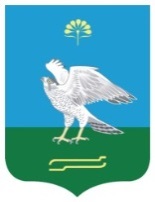 АДМИНИСТРАЦИЯСЕЛЬСКОГО ПОСЕЛЕНИЯ МИЯКИБАШЕВСКИЙ СЕЛЬСОВЕТ МУНИЦИПАЛЬНОГО РАЙОНА МИЯКИНСКИЙ РАЙОН РЕСПУБЛИКИ БАШКОРТОСТАНҠАРАРПОСТАНОВЛЕНИЕ18 март 2016 й.№ 1418 марта  2016 г.1000 110сумма платежа (перерасчеты, недоимка и задолженность  по соответствующему налогу (сбору) в том числе по отмененному)4000 110прочие поступления